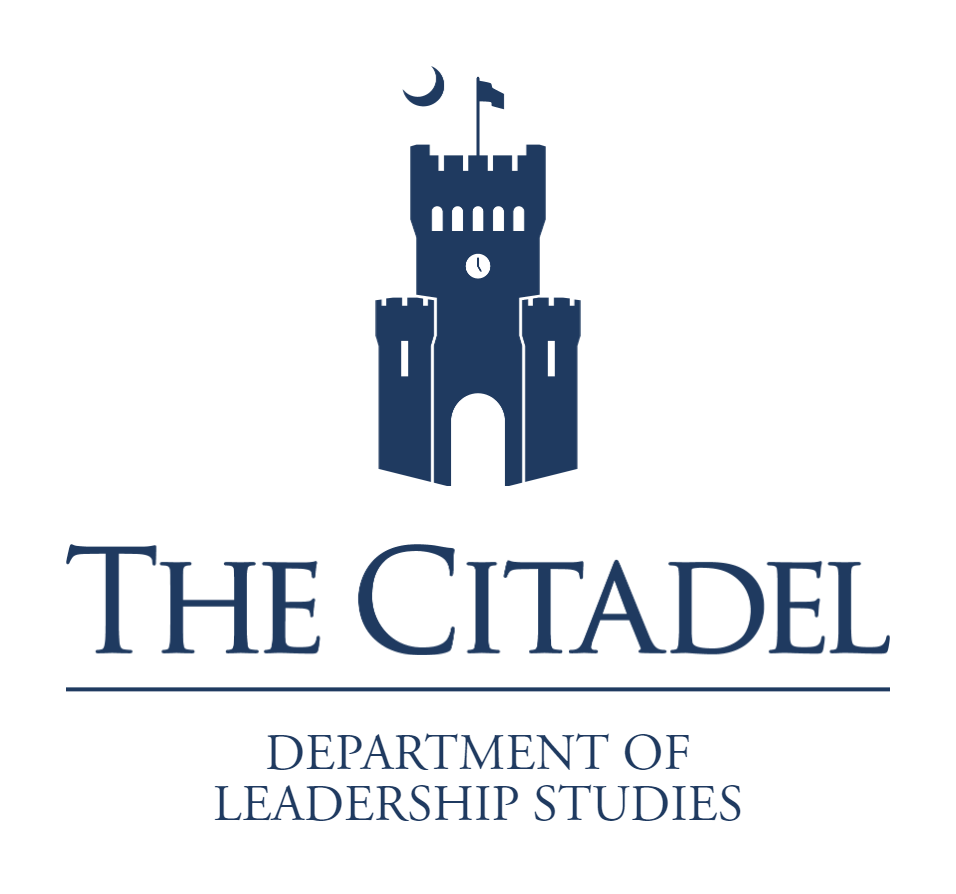 Spring 2023 ROTC Fulfillment Advising PacketSPRING 2023 ROTC FULFILLMENTROTC Fulfillment Registration Information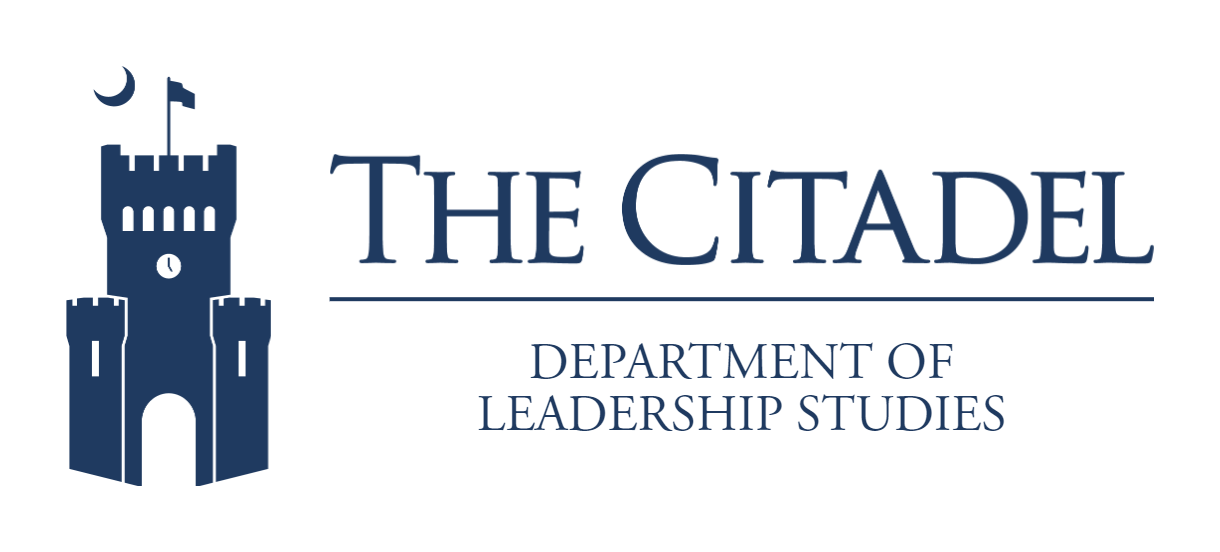 All upper-level (1B-2A) cadets (both contracted and non-contracted) are required to enroll in LDRS 371Contracted cadets are not required to enroll in any additional ROTC fulfillment courses (note: LDRS 371 is used as a ROTC fulfillment course)*If you have questions about your degree map, please contact your advisor and Leadership Studies.One ROTC Fulfillment Course Each SemesterUpper-level (1B-2A) cadets meet the ROTC Fulfillment requirement by taking approved leadership minor and/or high-impact practice courses each semesterNoncontract upper-level (1B-2A) students mustpass one ROTC Fulfillment course each semester.Students will receive credit towards their ROTC Fulfillment requirement for one ROTC Fulfillment course each semester, regardless of how many they successfully complete each semester. (note: LDRS 371 is used as a ROTC fulfillment course)No ROTC FulfillmentStudents under military contract are notrequired to take ROTC Fulfillment coursesKrause Center experiences do not fulfill the ROTC requirement. (LDRS 211, 311, and 411 non-credit bearing experiences)LEADERSHIP MINOR COURSESLDRS 371Leadership in OrganizationsLDRS 401Senior Leadership SeminarLDRS 433Leadership in Community EngagementEDUC 330Developing Leadership Skills Through Peer CounselingHIST 371ST: East Asian HIST in LDRSMGMT 311Human Resource ManagementMGMT 411Business EthicsPMGT 401Project Management Career SkillsPSCI 371  Leadership in PoliticsSMGT 404Leadership in Sport OrganizationsCONTACT USThe CitadelDepartment of Leadership Studies Bond Hall Suite 364(843)953-8401leadership@citadel.eduROTC Fulfillment Program Webpage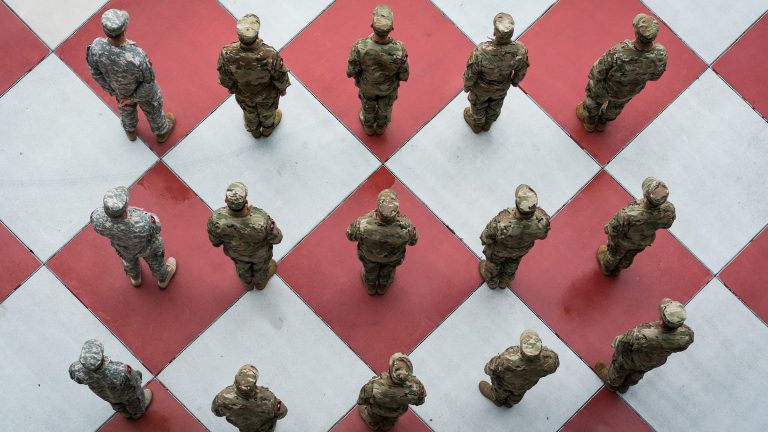 Pre-approved ROTC Fulfillment Courses for Spring 2023* courses are in the leadership minorLDRS 371*LDRS 401*LDRS 433*ACCT 460BIOL 320BIOL 321BIOL 322BIOL 323BIOL 324CHEM  420CHIN 450CIVL 411CIVIL  433CIVL 450COMM 499CONE 482CRMJ 383CRMJ 465CSCI 399CSCI 421CSCI 491CSCI 499ECON 460ECON 470-02EDUC 202EDUC 206EDUC 307EDUC 330*EDUC 312EDUC 499ELEC 422ENGL 402ENTR 401ENTR 421EXSC 406FINC 460FNAR 304FNAR 305FNAR 306FNAR 307FNAR 309FNAR 350GERM 450HIST 371*HIST 443HIST 498HONR 412INTL 401INTL 464MECH 482MECH 498MECH 499MGMT 301MGMT 311*MGMT 411*MGMT 449MGMT 460MGMT 470MKTG 460NURS 312NURS 404*NURS 405NURS  412NURS 415PHED 499PHYS 421PMGT 401*PSCI 371*PSCI 403PSCI 499-01PSYC 305PSYC 419PSYC 420SCMT 460SMGT 404*SMGT 499SPAN 450SPAN 460